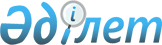 Об утверждении правил взимания платы за проезд по платной автомобильной дороге общего пользования областного и районного значенияПостановление акимата Алматинской области от 10 июня 2015 года № 247. Зарегистрировано Департаментом юстиции Алматинской области 17 июля 2015 года № 3288      В соответствии со статьей 13 Закона Республики Казахстан от 17 июля 2001 года "Об автомобильных дорогах", статьей 37 Закона Республики Казахстан от 23 января 2001 года "О местном государственном управлении и самоуправлении в Республике Казахстан" акимат Алматинской области ПОСТАНОВЛЯЕТ: 

      1. Утвердить прилагаемые правила взимания платы за проезд по платной автомобильной дороге общего пользования областного и районного значения. 

      2. Возложить на руководителя государственного учреждения "Управление пассажирского транспорта и автомобильных дорог Алматинской области" опубликование настоящего постановления после государственной регистрации в органах юстиции в официальных и периодических печатных изданиях, а также на интернет-ресурсе, определяемом Правительством Республики Казахстан и на интернет-ресурсе акимата области.

      3. Контроль за исполнением настоящего постановления возложить на первого заместителя акима Алматинской области Бигельдиева М.С.

      4. Настоящее постановление вступает в силу со дня государственной регистрации в органах юстиции и вводится в действие по истечении десяти календарных дней после дня его первого официального опубликования.

 Правила взимания платы за проезд по платной автомобильной дороге общего пользования областного и районного значения 1. Общие положения      1. Настоящие Правила взимания платы за проезд по платной автомобильной дороге общего пользования областного и районного значения (далее – Правила) разработаны в соответствии с Законом Республики Казахстан "Об автомобильных дорогах" (далее - Закон) и определяют порядок взимания платы за проезд по платной автомобильной дороге общего пользования областного и районного значения.

      2. В настоящих Правилах используются следующие основные понятия:

      1) организатор платного движения – Национальный оператор по управлению автомобильными дорогами или концессионер; 

      2) организация платного проезда – процесс взимания платы за проезд по платным автомобильным дорогам общего пользования областного и районного значения с использованием современных способов оплаты, технических средств определения габаритов, массы автотранспортных средств;

      3) пункт взимания платы – пропускной пункт, расположенный на платной автомобильной дороге общего пользования областного и районного значения, оборудованный техническими средствами, позволяющими контролировать и идентифицировать автотранспортные средства, и на котором пользователями автомобильной дороги осуществляется плата за проезд;

      4) POS-терминал – электронно-механическое устройство, осуществляющее в автоматическом режиме прием наличных денег либо безналичных платежей с использованием платежных карточек в качестве оплаты за проезд; 

      5) промежуточный рубеж – расположенные вдоль платной автомобильной дороги общего пользования областного и районного значения технические средства, позволяющие идентифицировать и вести учет автотранспортных средств, в том числе въехавших на платную автомобильную дорогу в обход пунктов взимания платы; 

      6) средства для дистанционной оплаты – техническое устройство, при использовании которого осуществляется автоматическая оплата за проезд по платной автомобильной дороге общего пользования областного и районного значения при проезде автотранспортного средства через пункт взимания платы;

      7) пользователи автомобильными дорогами – физические и юридические лица, являющиеся участниками дорожного движения или осуществляющие иную деятельность в пределах полосы отвода автомобильных дорог общего пользования областного и районного значения и придорожной полосы. 

      Иные понятия и определения, используемые в настоящих Правилах, применяются в соответствии с законодательством Республики Казахстан.

 2. Порядок взимания платы за проезд по платным автомобильным дорогам общего пользования областного и районного значения      3. Организация платного проезда автотранспортных средств осуществляется на пунктах взимания платы, располагаемых на въездах и выездах на платные автомобильные дороги общего пользования областного и районного значения. 

      4. Проезд по платной автомобильной дороге общего пользования областного и районного значения осуществляется на основании договора пользователя автомобильной дороги (участка) с Национальным оператором или концессионером. Моментом заключения договора является момент пересечения пункта въезда на платную автомобильную дорогу общего пользования областного и районного значения. Договор на пользование платными автомобильными дорогами общего пользования областного и районного значения между Национальным оператором или концессионером и пользователями платными автомобильными дорогами является публичным. 

      5. Плата с пользователей автомобильных дорог за проезд взимается в соответствии с утвержденными Правительством Республики Казахстан ставками платы за проезд по платным автомобильным дорогам (участкам). 

      6. Плата за проезд автотранспортных средств по платной автомобильной дороге общего пользования областного и районного значения производится в национальной валюте Республики Казахстан. 

      7. Организатор платного движения обеспечивает для пользователей платной автомобильной дороги общего пользования областного и районного значения следующие способы оплаты за проезд: 

      1) наличными деньгами, посредством внесения наличных денег в POS-терминал с выдачей сдачи и документа, подтверждающего факт оплаты;

      2) безналичным платежом, посредством платежной карточки через POS-терминал;

      3) предварительная оплата при помощи средств для дистанционной оплаты.

      8. Организатор платного движения перед въездом на платную автомобильную дорогу общего пользования областного и районного значения размещает информационное табло с уведомлением о въезде на платную автомобильную дорогу. На информационном табло также размещается следующая информация: 

      1) ставки платы за проезд по платной автомобильной дороге;

      2) протяженность дороги;

      3) возможные способы оплаты за проезд;

      4) перечень пользователей автомобильной дорогой, освобожденных от платы за ее пользование;

      5) другая полезная информация.

      9. Организатор платного движения имеет своих представителей на пунктах взимания платы, которые дают разъяснение пользователям по возникающим у них вопросам касательно порядка оплаты и проезда по платным автомобильным дорогам общего пользования областного и районного значения. 

      10. Организация платного проезда автотранспортных средств по платным автомобильным дорогам общего пользования областного и районного значения обеспечивается организатором платного движения таким образом, чтобы на пункте взимания платы не образовывались дорожные заторы.

      11. Для оплаты за проезд по платным автомобильным дорогам общего пользования областного и районного значения при помощи средств для дистанционной оплаты пользователи платной автомобильной дорогой заблаговременно до проезда по платной дороге приобретают средство для дистанционной оплаты в местах их распространения и используют его в соответствии с инструкцией, прилагаемой к данным средствам. 

      12. В случае если при проезде через пункт взимания у пользователя автомобильной дороги отсутствует возможность осуществления оплаты за проезд по платной автомобильной дороге общего пользования областного и районного значения, счет для оплаты направляется организатором платного движения владельцу автотранспортного средства по месту регистрации автотранспортного средства. 

      13. При проезде через пункты взимания платы и/или промежуточные рубежи организатор платного движения осуществляет регистрацию и сбор данных об автотранспортных средствах посредством идентифицирующего технического оборудования.

      Такими данными являются видеоизображение автотранспортного средства с фиксацией его регистрационного номерного знака, даты и времени проезда.

      14. Данные, указанные в пункте 12 настоящих Правил, являются подтверждением фактического пользования соответствующими пользователями платной автомобильной дорогой общего пользования областного и районного значения и конфиденциальной информацией.

      Организатор платного движения ограничивает доступ к указанным данным третьих лиц, за исключением случаев, предусмотренных законодательством Республики Казахстан. Данные собираются и хранятся на серверном оборудовании организатора платного движения в течение одного года. 

      15. В случае если автотранспортное средство въехало на платную автомобильную дорогу общего пользования областного и районного значения в обход пункта взимания платы, данные о таком транспортном средстве фиксируются на промежуточных рубежах и передаются на оборудование пункта взимания платы для определения размера платы и взимания платы при последующем выезде автотранспортного средства с платной автомобильной дороги. 

      16. В случае выезда автотранспортного средства с платной автомобильной дороги общего пользования областного и районного значения в обход пункта взимания платы, плата за проезд взимается с владельца автотранспортного средства в порядке, установленном в пункте 11 настоящих Правил. 

      17. В случае проезда по платным автомобильным дорогам общего пользования областного и районного значения автотранспортного средства, буксирующего другое автотранспортное средство, плата взимается с обеих единиц автотранспорта. 

      18. От платы за пользование платными автомобильными дорогами общего пользования областного и районного значения, в том числе переданными в концессию, освобождаются: 

      1) специальные автотранспортные средства при исполнении служебных обязанностей:

      организации скорой медицинской помощи;

      противопожарной службы;

      аварийно-спасательных служб;

      дорожно-патрульной службы;

      военной техники;

      2) автобусы, осуществляющие регулярные перевозки пассажиров и багажа в пригородных сообщениях и сообщениях, соединяющих населенные пункты, прилегающие к платной автомобильной дороге общего пользования областного и районного значения:

      поселки, села с районными или областными центрами, столицей или городами республиканского значения; 

      автобусы районов, прилегающих к платной автомобильной дороге общего пользования областного и районного значения, зарегистрированные в установленном порядке на территории указанной административно-территориальной единицы, для перемещения в пределах одного района; 

      грузовые автотранспортные средства, колесные самоходные сельскохозяйственные, мелиоративные машины в пределах отрезков между ближайшими транспортными развязками для пересечения водных преград и железных дорог; 

      легковые автомобили физических и юридических лиц районов, прилегающих к платной автомобильной дороге общего пользования областного и районного значения, зарегистрированные в установленном порядке на территории указанной административно-территориальной единицы, для перемещения в пределах одного района.


					© 2012. РГП на ПХВ «Институт законодательства и правовой информации Республики Казахстан» Министерства юстиции Республики Казахстан
				
      Аким области

А. Баталов
Утвержден постановлением акимата Алматинской области от "10" июня 2015 года № 247